АКТобщественной проверкипо обращениям жителей муниципалитета, на основании плана работы Общественной палаты г.о. Королев,в рамках проведения системного и комплексного общественного контроля,проведен ПОВТОРНЫЙ контроль автоперевозчика «Домтрансавто» по пригородным маршрутам №28 «Королев – Мытищи» и №392 «Королев – Москва» в части адаптации автотранспортных средств для осуществления перевозок маломобильных групп населения.Сроки проведения общественной проверки: 02.12.2019 г.Основания для проведения общественной проверки: по обращениям граждан, план работы комиссииФорма общественного контроля: мониторингПредмет общественной проверки: адаптация автотранспортных средств для осуществления перевозок маломобильных групп населенияСостав группы общественного контроля:Члены комиссии «по ЖКХ, капитальному ремонту, контролю за качеством работы управляющих компаний, архитектуре, архитектурному облику городов, благоустройству территорий, дорожному хозяйству и транспорту» Общественной палаты г.о. Королев: 1. Белозерова Маргарита Нурлаяновна – и.о. председателя комиссии2. Якимова Варвара Владиславовна – член комиссииПо многочисленным обращениям жителей состоялся совместный рейд Администрации г.о. Королёв, Общественной палаты г. Королева, Королёвского управления социальной защиты населения с участием администратора САШ "Наш мир" Олега Макарова по проверке доступности пригородных автобусных маршрутов № 392 "Королев - Москва" и № 28 "Королев - Мытищи", которые обслуживает компания 'Домтрансавто'.В результате проверки выяснилось, что социальный маршрут № 392 недоступен для инвалидов и маломобильных групп населения.На маршруте № 28 для инвалидов доступен только один автобус из 13, работающих на данном маршруте. Низкопольный автобус совершает шесть рейсов в день  с большими интервалами.Общественная палата держит вопрос реализации в муниципалитете программы «Доступная среда» на контроле и продолжает проводить проверки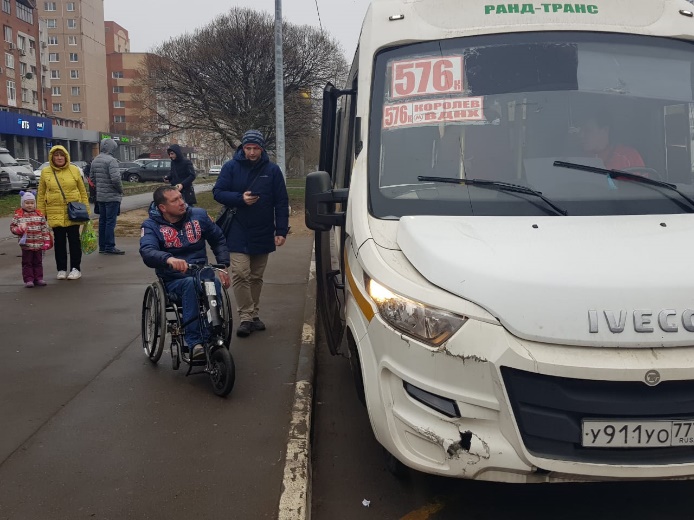 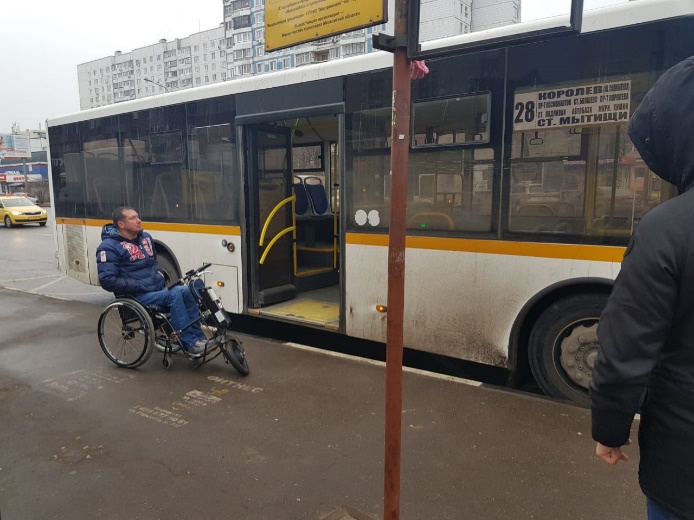 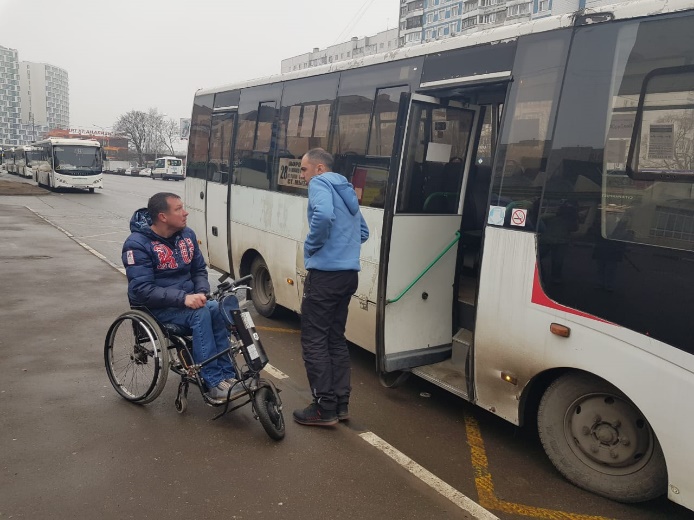 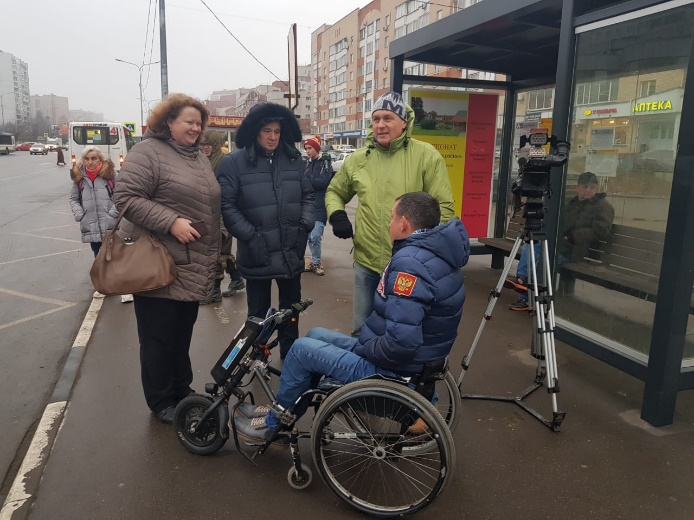 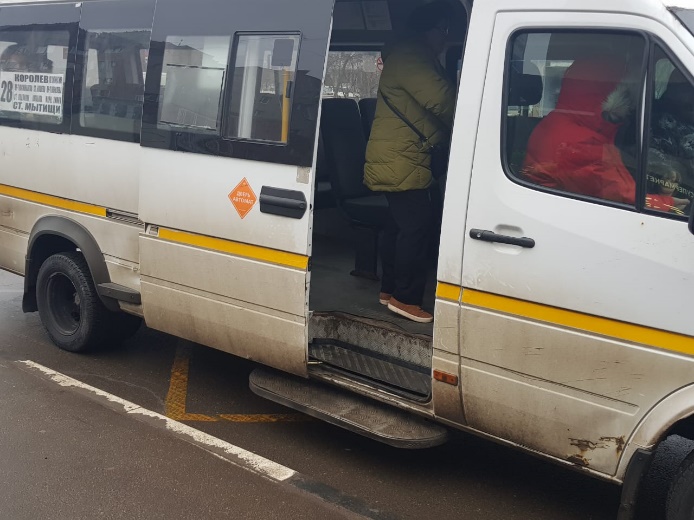 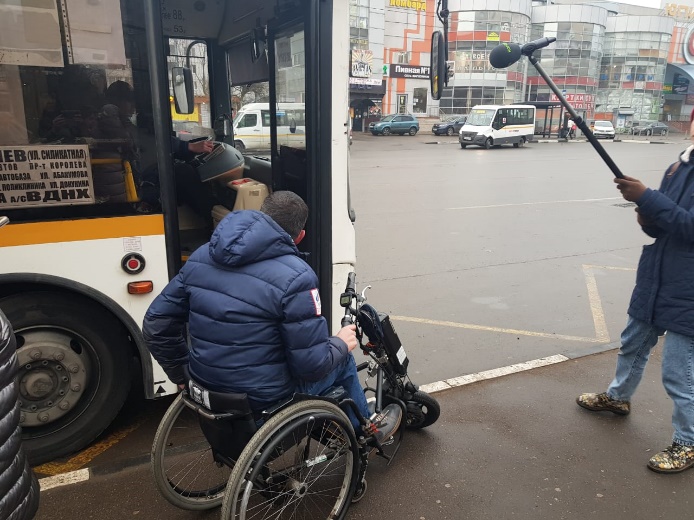 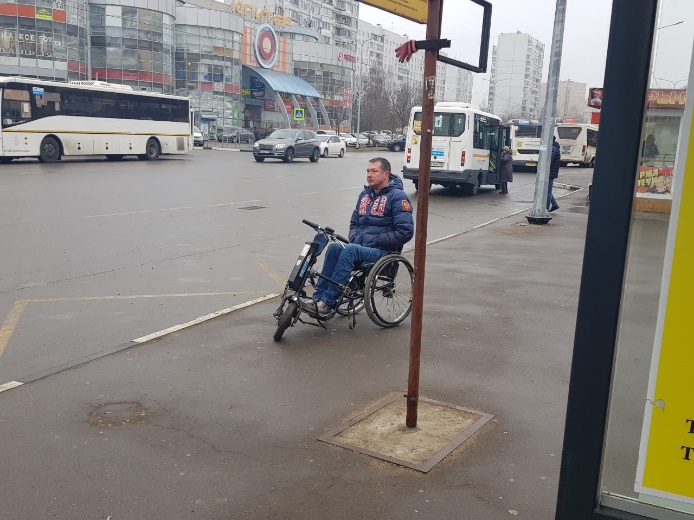 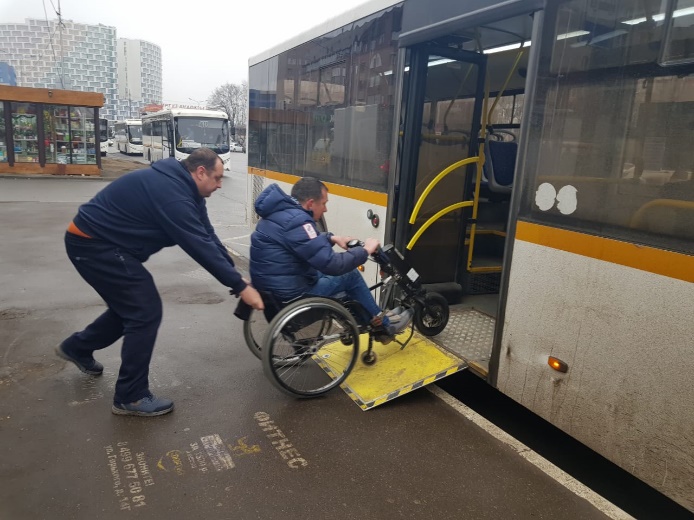 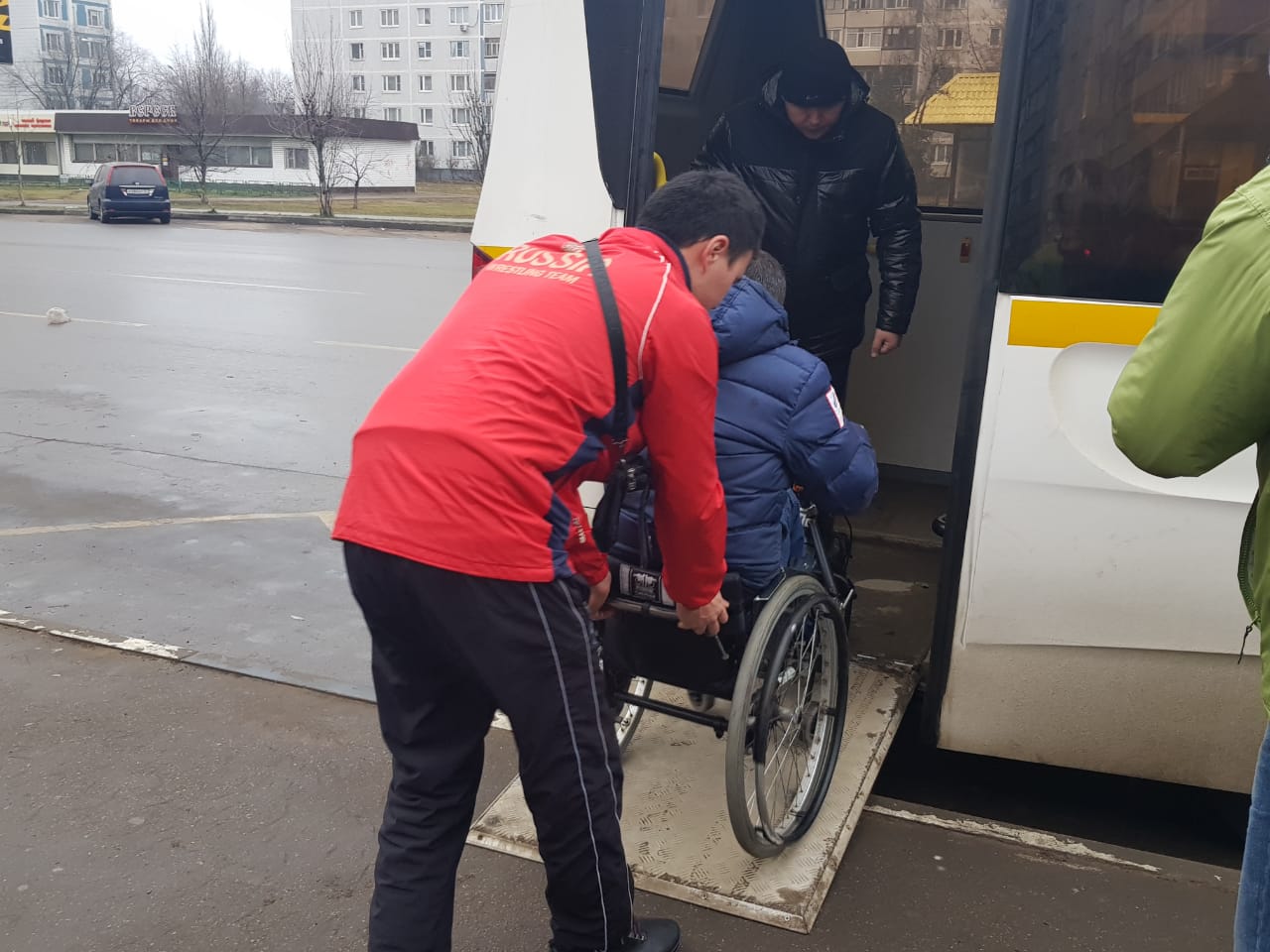 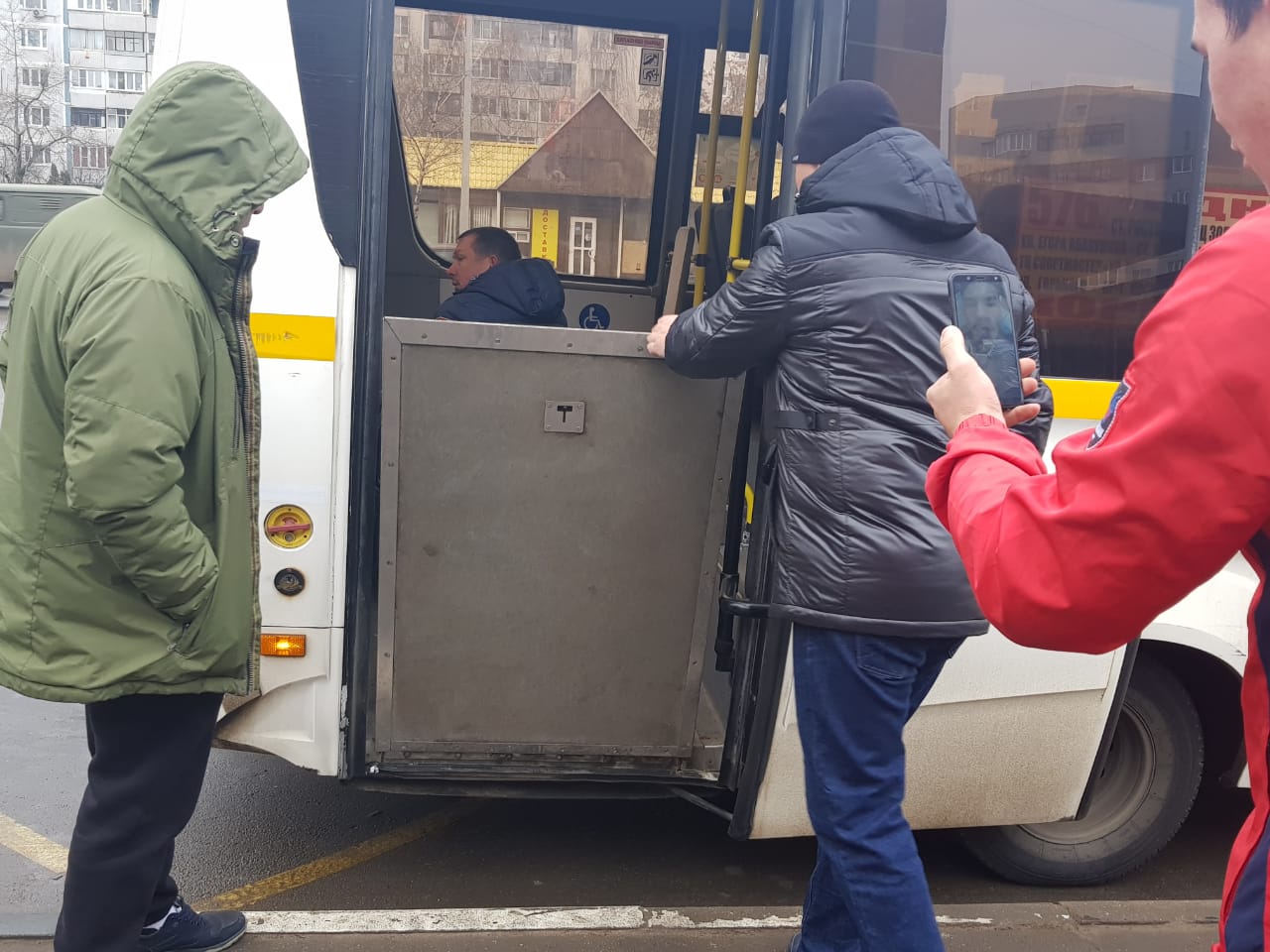 «УТВЕРЖДЕНО»Решением Совета Общественной палаты г.о. Королев Московской областиот 03.12.2019 протокол № 24И.о. председателя комиссии «по ЖКХ, капитальному ремонту, контролю за качеством работы управляющих компаний,  архитектуре, архитектурному облику городов, благоустройству территорий, дорожному хозяйству и транспорту»Общественной палаты г.о.Королев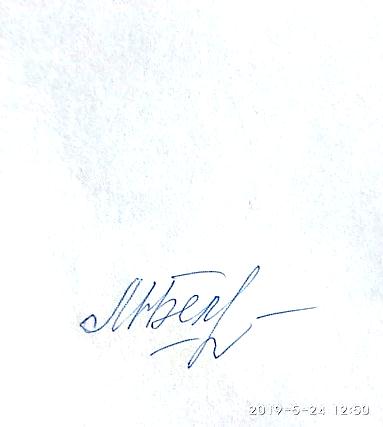 М.Н. Белозерова